All documents are to be submitted in the English Language.  Where the document has been issued in a language other than English, then a True Translation into English is to be attached to it.Additional documentation to that stated as SKANReg may deem necessary for the changes in question or from time to timeIf vessel has been detained within the last 12 months we require the following additional documents:Notes:In cases where the ownership remains the same as under the previous registry and the ship has permanent registration under the previous registry, a Bill of Sale is not required, instead we would require to see the Permanent Certificate of Registry from previous registry.For NEW BUILDINGS, instead of a Bill of Sale, submit a document signed by the builder of the ship and/or the Class Society containing a true account of the proper dimensions and tonnages of the ship, as estimated by him, and of the date and place where it was built, and of the name of the person, if any, for whom the ship was built, or the name of the person to whom it was delivered. Such documents can be known as a Builders Certificate or Keel Laid Certificate (See our example Certificate CT8) or similar name. If in doubt about the acceptability of a document consult SKANReg Not required for newbuilding. Not required for new buildingsWhere a Bill of Sale is required, Ship Registration Executive (SRE) to verify with the Notary Public that the document has been signed in their presence or “before them”For SKANReg H/O use only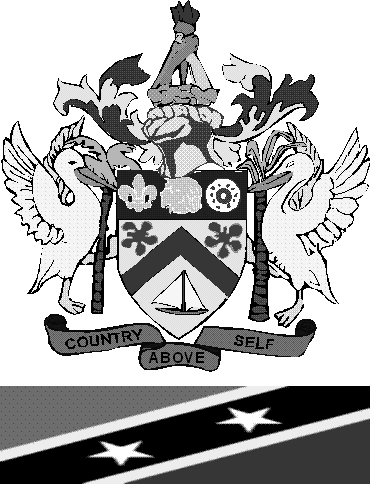 Registration Procedure (RP1):Documentation to be submitted at Provisional RegistrationThis checklist is used as an indication to allow an Owner/MR to check the documents required for registration.  Please complete the relevant sections of the checklist and submit with application form and supporting documents.
This checklist is used as an indication to allow an Owner/MR to check the documents required for registration.  Please complete the relevant sections of the checklist and submit with application form and supporting documents.
DOCUMENTApplicableY/N (to be completed by MR/client)Date Completed or Received (to be completed by SKANReg)Notes1Application Form for provisional registration (A1) received & Application form for MSMC (A12) received2Power of Attorney or Board Resolution (where necessary) confirming the authority of the person signing the Application Form3Evidence of Title showing the transfer of ownership, e.g. NOTARSED Bill of Sale, Builder Certificate, court documents, Protocol of delivery (see notes A, B & D) (Notarised Bill of Sale to be received Within 30 days of registration)4For applications by a Company, a copy of its Certificate of Incorporation (if previously submitted not required to be re-submitted)For applications by individuals a copy of their passport(s), clearly showing their full name and other details as submitted on Form A1. (if previously submitted not required to be re-submitted)5Existing National Tonnage Certificate / International Tonnage Certificate (ITC 1969) or for new building a Keel Laid Certificate6Certificate of Registry for current flag (see Note C).7If not assigned Owner, Owners Agent or MR to provide SKANReg with proof that Owner/Company IMO Number has been applied for8Acceptance of quotation forms Q1/3 and Q5 from the MR responsible for this vessel, and bank confirmation of transfer of fees, where necessary9Any other documents/certs (List herein)DOCUMENT/ACTIONSApplicableY/N (to be completed by MR)Date Completed or Received (to be completed by SKANReg)Notes1Document of Compliance & Safety Management Certificate of the Managers (ISM Company)2Date of last Dry-Docking and Special Survey3Intended date of next special survey4SKANReg to examine the documents submitted and may also request a Flag State Inspection to be carried out before confirming whether we can accept the ship5If SKANREG requires a FSI to be carried out, written confirmation to be submitted by Owner confirming they agree to pay the fees in advance  for the FSI DOCUMENTTICK BOX1Check all PSC websites plus Equasis/SeaWeb website for detention record.  If any current detentions or in last year, check with Registrar/Technical Manager before proceeding:Paris MOUTokyo MOU (Under Performing Ships)Mediterranean MOUBlack Sea MOU (Watch List)Indian Ocean (Watch List)Riyadh MOUCaribbean MOUUSCGSouth America MOU (http://www.acuerdolatino.int.ar/ciala/index.php)2Ship Registration Executive (SRE) to complete Ship Matrix (Form MATRIX1)3Check all parties are not listed within UN/OFAC Sanctions List  (https://sanctionssearch.ofac.treas.gov/). CERTIFICATE OF INCUMBENCY IS REQUIRED FOR EVERY BENEFICIAL OWNER THAT IS A COMPANY.4Ship Registration Executive (SRE) to review vessels AIS tracking history for noticeable periods of non-reporting5Ship Registration Executive (SRE) to send MATRIX1 and findings from AIS tracking history to Technical Team for review6Verify the Control Listing of the Rejected vessels for the last two years, as of date.7Ship Registration Executive to relay decision of Technical Review & Acceptancy by Registrar or Assistant Registrar to the Maritime Registrar or Client (if Direct)8Minimum Safe Manning Certificate Application (A12) passed to Seafarer Registration Manager or Registrar / Assistant Registrar for review9SKANReg to review all documents and check application forms are completed correctly and in full. SKANReg to make entries in VesselHQ of the numbers and distinguishing marks assigned and other information required to be recorded therein.10If approved, SKANReg to issue the applicable certificates Electronically or on Paper, depending on Client/MR requirement. The Certificate of Registry should be with a validity of six (6) months.11Ship Registration Executive to pass Quotation forms to Accounts. Q5 to be submitted to Marine Services Limited (accounts@marineserviceslimited.com)12Ship Registration Executive (SRE) to receive LRIT conformance test report within 14 days of registration13Crew List Received within 14 days of registration14 Ship Registration staff needs to follow with the MR/Client for a copy of the Class and statutory certificates. 15Bunker Civil Liability Certificate/Civil Liability Certificate issued (within 30 days if applicable)16EPIRB Registration Form received (within 30 days)17CSR Amendment Form (if applicable) received within 60 days if applicable & CSR issued within 90 days of Registration.18Deletion CSR from previous flag – received (within 90 days) (If not received CSR still to be issued with notation that CSR from previous flag not received as per website)19Receipt of the following insurance documents within 30 days of registration:1.	Hull & Machinery insurance2.	300GT and over – Nairobi Wreck Insurance3.	500GT and over – MLC financial security documents4.	1000GT and over – Bunker Convention Insurance5.	2000 tons of Oil as cargo – Oil CLC insurance